CORPORACIÓN EDUCACIONAL  A&GColegio El Prado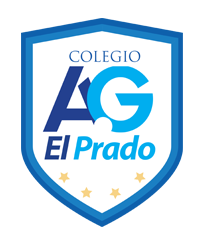 Cooperativa nº 7029 – PudahuelTeléfonos: 227499500  -   227476072www.colegioelprado.cldireccioncolegioelprado@gmail.comRBD: 24790-1  Profesor(a): Karen Lara Agurto.                                                                       CURSO: 4° Medio GUIA N° 2
Formación de enlace y tabla periódicaActividad 1 : Clasificaeltipodeenlaceproducidoporlaunióndelossiguientesparesdeelementos (Enlace covalente, iónico y metálico)

a. Hidrógeno y azufre:________________________________

b. Bario y oxígeno: __________________________________
c. Cobre y cinc:_____________________________________

d. Hidrógeno y cloro: ________________________________

e. Carbono y oxígeno: _______________________________Actividad 2:Calificalossiguientesenunciadoscomoverdadero(V)ofalso(F)segúncorresponda. Justifica tus respuestas falsas.
a.- _____ Los electrones de valencia son los electrones que se ubican cercanos al núcleo atómico.
________________________________________________________________________

b.- ______Todos los elementos químicos cumplen con la regla del octeto.
________________________________________________________________________c.- ______ Un átomo neutro con ocho electrones en su último nivel, es probable que sea un gas noble.

d.- ______ Los átomos en los compuestos se estabilizan cuando alcanzan el octeto.
________________________________________________________________________

e.- ______ El hidrógeno y el berilio son ejemplos de átomos que cumplen la regladel dueto.
________________________________________________________________________Actividad 3:Investiga sobre la tabla periódica lo que se solicita a continuación, luego asocia los términos de la columna A con los de la columna B. Periódo:_____________________________________________________________________________________________________________________________Grupo: ____________________________________________________________
__________________________________________________________________Metales:_____________________________________________________________________________________________________________________________No metales: ________________________________________________________
__________________________________________________________________Metaloides: ________________________________________________________
__________________________________________________________________ Electrones de valencia: _______________________________________________
__________________________________________________________________Número másico: ____________________________________________________
__________________________________________________________________Número atómico: ____________________________________________________
__________________________________________________________________Columna A                                                    Columna B a. Moseley                                             ____ Tríadas
b. Grupos.                                             ____ Tabla periódica actual
c. Dôbereiner                                       ____ Propiedad periódica
d. Períodos                                           ____ Filas horizontales
e. Newlands.                                        ____Ley periódica
f. Mendeleev                                        ____Octavas
g. Radio atómico                                ____  Columnas verticales 
Actividad 4. Con la ayuda de una tabla periódica, completa la información solicitada en la siguiente tabla.ElementoSímboloGrupoPeriódoClasificación 
Metal/no metal/ metaloideSodio CalcioBoroCobreCincEstañoYodo